Curriculum Interpreter for Portuguese, Spanish, French and Italian. QD 34 Set A. Lot 06, apt. 201.
Paranoá - DF Brazil CEP: 71573-401
Telephone: (61) 99276 6580 
E-mail: jpalves@orbycompany.com Work Summary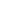 Professional with interpretation experience in accounting, economics, business, healthcare, military, etc. I have 9 years of training abroad (Canada, USA, Italy, and Mexico) with proficiency on 5 languages (English, Spanish, French, Italian, and Portuguese). Education in communication, humanities, and philosophy. Extensive experience interpreting for Public Bodies in Brasília Brazil, Multinational Companies, and States.SkillsFluent PortugueseFluent SpanishAdvanced Italian (Passive language)Advanced French (Passive Language)Interpretation Technical translation. Experience: 2016- 2020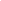 Interpretation ESP<>EN: International Seminar Global Clinical Platform Covid 19 and Post Covid - WHO - World Health Organization and the Brazilian Ministry of Health. ENG<> PT Interpretation: ANAC/OACI Meeting Interpretation Brazilian Defense Industrial Base (BID) 2022 ENG<>EN Interpretation: XII Forum on Medical Education of the CFM December 2022ENG <> PT Interpretation: Freshworks S.A. Workshop for Venture Builder FCJ Holding. ENG <> PT interpretation for TCU (Brazilian Court of Audit) : International Public Accounts Seminar.Interpretation ENG <> PT for TCU: Presentation of the Handbook on EFSS performance to strengthen budget credibility. Interpretation IT <> PT for the Ministry of Defense Bilateral Meeting between Brazil and Italy. Interpretation ENG <> PT for the Ministry of Defense Trade Agreement meeting between Brazil and South Africa. Interpretation FR <> PT for the Ministry of Defense Bilateral Meeting between Brazil and Senegal. ENG <> PT Interpretation for Gerremeister Industrial Process Optimization Workshop (Pharmaceutical Industry)ENG <> PT interpretation for AMBEV process optimization workshop for water saving. ESP <> PT interpretation for OECD. Meeting between America's defense ministers and staff. ENG <> PT interpretation for TCU: Women's Leadership Workshop. Interpretation ESP <> PT: FIP Cerrado Monitoring Project event. ENG <> PT interpretation for TCU 75th INTOSAI Governing Board Meeting.Interpreting IT<> PT: Interpreting when accompanying Erasmus students on cultural visits around Rome.  Interpretation ESP<> PT: for the Vatican State: annual course of bishops had the CILC: years 2016 and 2017.Formation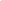 Bachelor in Classical Humanities and Linguistics Legion of Christ College Connecticut USADegree in Philosophy Ateneo Pontificio Regina Apostolorum Rome.Master in Philosophy of Language Ateneo Pontificio Regina Apostolorum